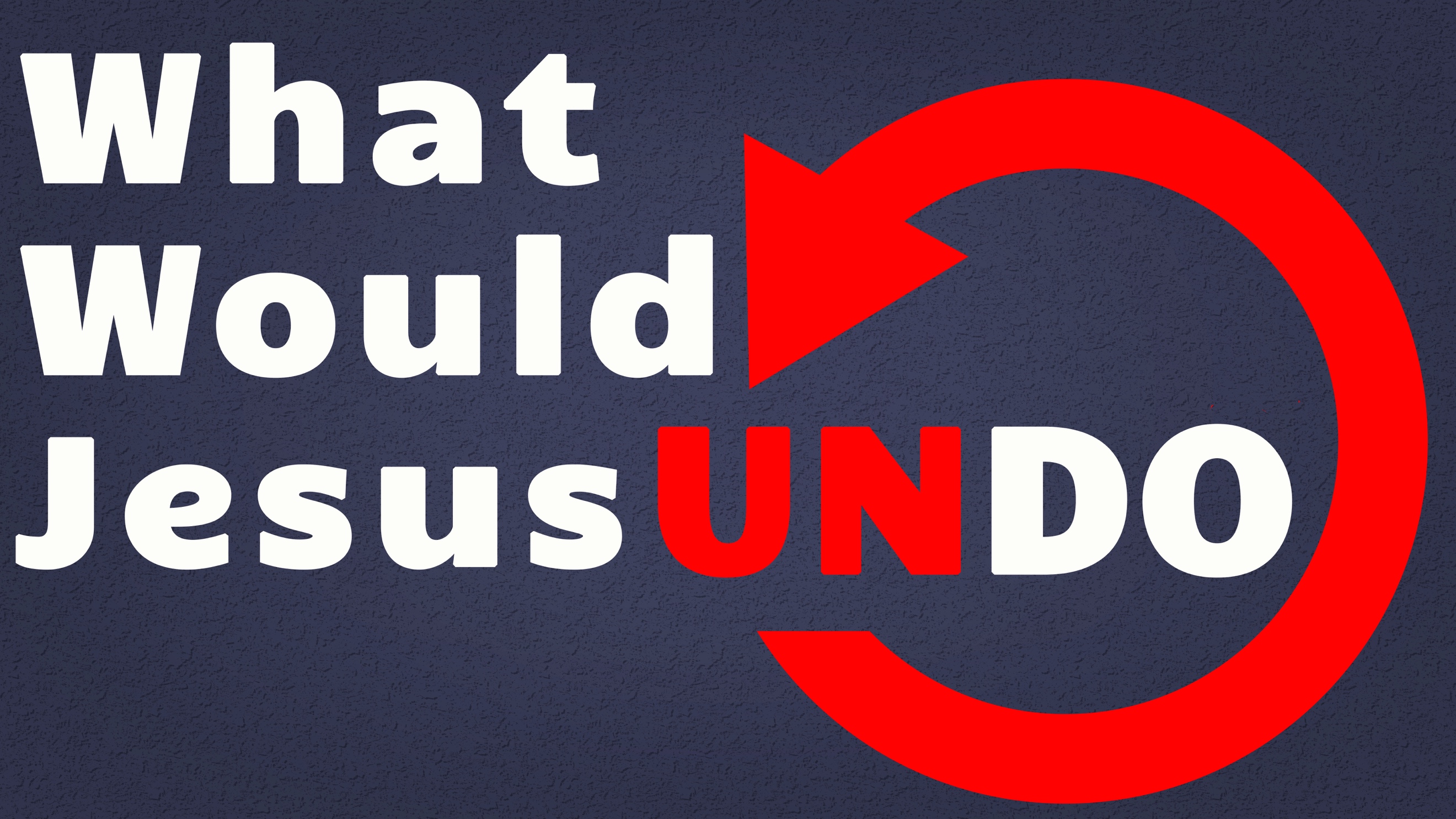                                              Hollow Worship  What Would Jesus Undo, part two                                            Matthew 15:1-11INTRODUCTION:	 A very interesting _____________________ between some Pharisees and Jesus The Pharisees were obsessed with something called __________________ cleanliness. Your hearts aren't even connected with God, you are obsessing about all these ________________ when __________________, you are so far from being right. When we talk about worship, most people immediately think about ____________. They think about the __________ of the music. The answer is ________ are right before God. Or _____________ are right before God if the ___________ is not right. True worship that pleases God isn't about the style of music. It's about the __________________ of the heart. Worship isn't just songs we sing, but worship is the _________ that we _________. Some ways that we can ________ in our worship: Sometimes we bow in __________________.Sometimes we lift our hands in __________________ to our God. Whenever you're in a difficult place, you lift hands to _________________. We lift it in a moment of _______________. Sometimes we just have to ____________ in celebration. Sometimes we offer a _________________ of praise.